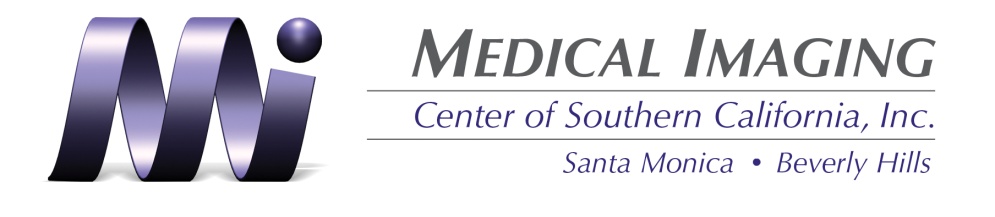 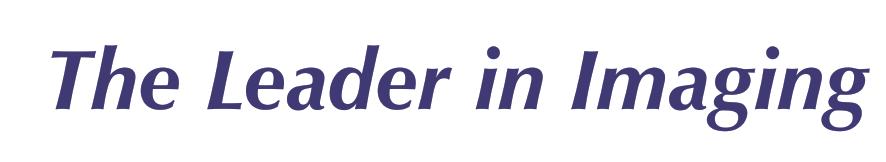 Medical Imaging Center of Southern CaliforniaMedical Imaging Center of Southern California (MICSC) is the premier state-of-the-art, multi-modality outpatient imaging and surgery center in Los Angeles. Established in 1984, MICSC has developed into a world-renowned facility under the leadership of Bradley A. Jabour, M.D., its CEO, owner, and Chief of Radiology.Medical Imaging provides the entire spectrum of imaging and radiological services, including Siemens 3T Open MRI, GE HDXT 1.5T MRI, Siemens 64 Multi-Detector CT, GE PET/CT, Nuclear Medicine, digital x-rays, Functional Brain imaging, as well as a full-service Women’s Imaging facility with digital mammography, ultrasound and breast MRI. In addition, Medical Imaging pioneered the multi-parametric prostate MRI (mp Prostate MRI). Medical Imaging is also a leader in providing image guided procedures such as stem cell therapy, spine pain management, and other minimally invasive spine surgery in their outpatient surgery center.At Medical Imaging, our patient care philosophy revolves around a dynamic approach requiring a unified use of Team, Technique, and Technology. Dr. Jabour’s team of Fellowship trained radiologists, who are skilled in neuroradiology, body and musculoskeletal, cardiovascular, oncology, nuclear medicine and women’s imaging, utilize the most advanced imaging equipment to ensure the most accurate diagnostic radiology studies are performed. Medical Imaging is committed to ensuring that each patient experience is professional, comfortable, and convenient.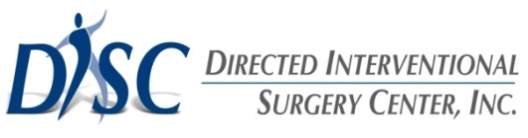 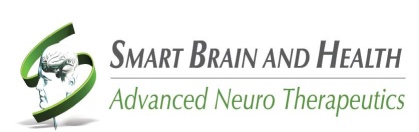 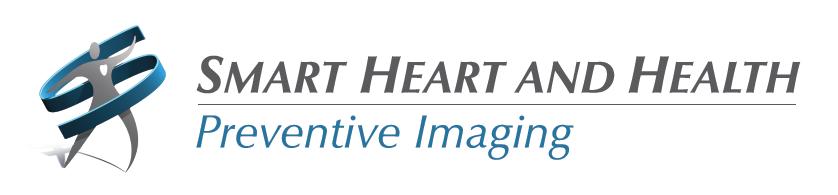 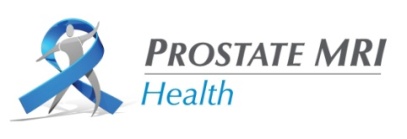 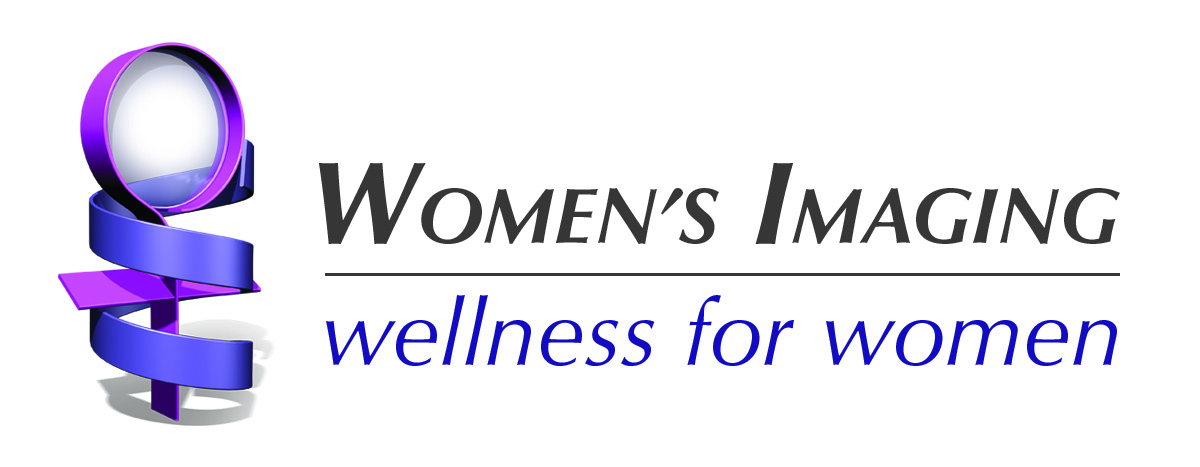 